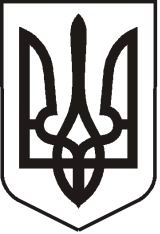 У К Р А Ї Н АЛ У Г А Н С Ь К А    О Б Л А С Т ЬП О П А С Н Я Н С Ь К А    М І С Ь К А    Р А Д А Ш О С Т О Г О   С К Л И К А Н Н ЯРОЗПОРЯДЖЕННЯміського  голови     «04» лютого 2020 р.	                    м. Попасна                                   № 02-02/20                                 Про придбання солодких подарунків та пакетів с логотипом         У зв’язку з проведенням міського заходу «Водохреща» та відзначанням державних, міських, професійних свят та ювілейних дат, згідно з міською цільовою програмою «Інші заходи в галузі культури і мистецтва» на 2020 рік, затвердженої рішенням сесії міської ради  від 23.12.2019 № 111/5 та керуючись п.20 ч.4 ст.42 Закону України «Про місцеве самоврядування в Україні»:1.   Придбати солодкі подарунки для пригощання під час купаній на «Водохрещу» та пакети з логотипом міста Попасна для привітання мешканців міста з державними, міськими, професійними святами та ювілейними датами.2.   Витрати  на придбання товару здійснити за рахунок коштів виконкому міської ради на міську цільову програму «Інші заходи в галузі культури і мистецтва» на 2020 рік. Кошторис витрат  затвердити (додається). 3.  Контроль за виконанням даного розпорядження покласти на  начальника організаційного відділу виконкому міської ради  Висоцьку Н.О. та начальника фінансово-господарського відділу виконкому міської ради Омельченко Я.С.        Міський голова                                                                           Юрій ОНИЩЕНКОВисоцька, 2 05 65Додаток  до розпорядження міського голови від 04.02.2020 № 02-02/20К О Ш ТО Р И Свитрат на  придбання 1.Солодкий подарунок (вафлі) – 145шт.*3,60 грн.=522,00 грн.2.Солодкий подарунок (торт) – 6 шт.*90,00 грн.=540,00 грн.3.Білий крафтовий пакет з логотипом міста  – 300 шт.*17,00 грн.=5100, 00 грн.            ВСЬОГО:   6162,00  (шість тисяч сто шістдесят дві грн. 00 коп.)     грн.   Керуючий справами                                                                          Л.А. КулікНачальник фінансово-господарського відділу  -                                                                     головний бухгалтер                                                                          Я. С. Омельченко